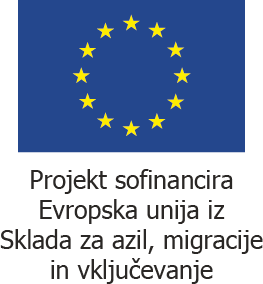 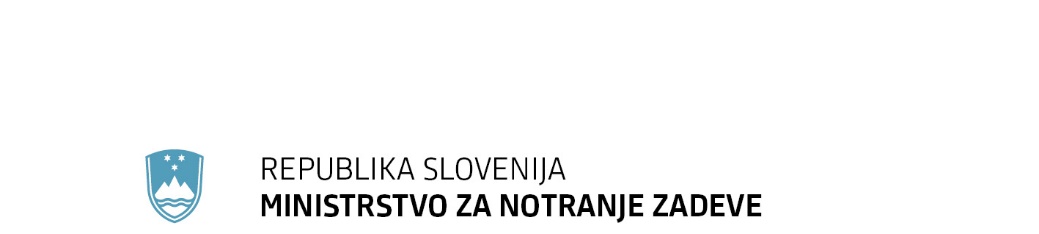 Seznam prisotnosti udeležencev storitve __________________________________________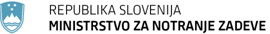 Seznam prisotnosti na dogodku (evidenca ur udeležbe)Ime in priimek                                     (velike tiskane črke)datum datumdatumdatumdatumdatumdatumdatumdatumdatumIme in priimek                                     (velike tiskane črke) 1. 2. 3. 4. 5.  6.  7.  8.  9. 10.  11.  12.  13.  14. 15.Prisotnost na aktivnosti udeleženec potrdi s podpisom v tabeli, pod vpisan datum. Izvajalec izpolni osenčen del tabele. Na dan odsotnosti udeleženca izvajalec v tabeli namesto podpisa označi poševno črto. Prisotnost na aktivnosti udeleženec potrdi s podpisom v tabeli, pod vpisan datum. Izvajalec izpolni osenčen del tabele. Na dan odsotnosti udeleženca izvajalec v tabeli namesto podpisa označi poševno črto. Prisotnost na aktivnosti udeleženec potrdi s podpisom v tabeli, pod vpisan datum. Izvajalec izpolni osenčen del tabele. Na dan odsotnosti udeleženca izvajalec v tabeli namesto podpisa označi poševno črto. Prisotnost na aktivnosti udeleženec potrdi s podpisom v tabeli, pod vpisan datum. Izvajalec izpolni osenčen del tabele. Na dan odsotnosti udeleženca izvajalec v tabeli namesto podpisa označi poševno črto. Prisotnost na aktivnosti udeleženec potrdi s podpisom v tabeli, pod vpisan datum. Izvajalec izpolni osenčen del tabele. Na dan odsotnosti udeleženca izvajalec v tabeli namesto podpisa označi poševno črto. Prisotnost na aktivnosti udeleženec potrdi s podpisom v tabeli, pod vpisan datum. Izvajalec izpolni osenčen del tabele. Na dan odsotnosti udeleženca izvajalec v tabeli namesto podpisa označi poševno črto. Prisotnost na aktivnosti udeleženec potrdi s podpisom v tabeli, pod vpisan datum. Izvajalec izpolni osenčen del tabele. Na dan odsotnosti udeleženca izvajalec v tabeli namesto podpisa označi poševno črto. Prisotnost na aktivnosti udeleženec potrdi s podpisom v tabeli, pod vpisan datum. Izvajalec izpolni osenčen del tabele. Na dan odsotnosti udeleženca izvajalec v tabeli namesto podpisa označi poševno črto. Prisotnost na aktivnosti udeleženec potrdi s podpisom v tabeli, pod vpisan datum. Izvajalec izpolni osenčen del tabele. Na dan odsotnosti udeleženca izvajalec v tabeli namesto podpisa označi poševno črto. Prisotnost na aktivnosti udeleženec potrdi s podpisom v tabeli, pod vpisan datum. Izvajalec izpolni osenčen del tabele. Na dan odsotnosti udeleženca izvajalec v tabeli namesto podpisa označi poševno črto. Prisotnost na aktivnosti udeleženec potrdi s podpisom v tabeli, pod vpisan datum. Izvajalec izpolni osenčen del tabele. Na dan odsotnosti udeleženca izvajalec v tabeli namesto podpisa označi poševno črto. Prisotnost na aktivnosti udeleženec potrdi s podpisom v tabeli, pod vpisan datum. Izvajalec izpolni osenčen del tabele. Na dan odsotnosti udeleženca izvajalec v tabeli namesto podpisa označi poševno črto. Ime, priimek, podpis odgovorne osebe, datum in žig:__________________________________________________________Ime, priimek, podpis odgovorne osebe, datum in žig:__________________________________________________________Ime, priimek, podpis odgovorne osebe, datum in žig:__________________________________________________________Ime, priimek, podpis odgovorne osebe, datum in žig:__________________________________________________________Ime, priimek, podpis odgovorne osebe, datum in žig:__________________________________________________________Ime, priimek, podpis odgovorne osebe, datum in žig:__________________________________________________________Ime, priimek, podpis odgovorne osebe, datum in žig:__________________________________________________________Ime, priimek, podpis odgovorne osebe, datum in žig:__________________________________________________________                         TEČAJ, št. ur:                         TEČAJ, št. ur:                         TEČAJ, št. ur:                      IZVAJALEC                      IZVAJALEC                      IZVAJALECMESECMESECdatumi izvedenih tečajevdatumi izvedenih tečajevdatumi izvedenih tečajevdatumi izvedenih tečajevdatumi izvedenih tečajevdatumi izvedenih tečajevdatumi izvedenih tečajevdatumi izvedenih tečajevdatumi izvedenih tečajevdatumi izvedenih tečajevdatumi izvedenih tečajevIme in priimek Ime in priimek Ime in priimek Ime in priimek št. ur (mesec)št. ur (skupaj)1.2.3.4.5.6.7.8.Št. ur (mesec) vnese se število ur v tekočem mesecu, ki jih je tečajnik obiskal.Št. ur (mesec) vnese se število ur v tekočem mesecu, ki jih je tečajnik obiskal.Št. ur (mesec) vnese se število ur v tekočem mesecu, ki jih je tečajnik obiskal.Št. ur (mesec) vnese se število ur v tekočem mesecu, ki jih je tečajnik obiskal.Št. ur (mesec) vnese se število ur v tekočem mesecu, ki jih je tečajnik obiskal.Št. ur (mesec) vnese se število ur v tekočem mesecu, ki jih je tečajnik obiskal.Št. ur (mesec) vnese se število ur v tekočem mesecu, ki jih je tečajnik obiskal.Št. ur (mesec) vnese se število ur v tekočem mesecu, ki jih je tečajnik obiskal.Št. ur (mesec) vnese se število ur v tekočem mesecu, ki jih je tečajnik obiskal.Št. ur (mesec) vnese se število ur v tekočem mesecu, ki jih je tečajnik obiskal.Št. ur (mesec) vnese se število ur v tekočem mesecu, ki jih je tečajnik obiskal.Št. ur (mesec) vnese se število ur v tekočem mesecu, ki jih je tečajnik obiskal.Št. ur (mesec) vnese se število ur v tekočem mesecu, ki jih je tečajnik obiskal.Št. ur (mesec) vnese se število ur v tekočem mesecu, ki jih je tečajnik obiskal.Št. ur (mesec) vnese se število ur v tekočem mesecu, ki jih je tečajnik obiskal.Št. ur (mesec) vnese se število ur v tekočem mesecu, ki jih je tečajnik obiskal.Št. ur (mesec) vnese se število ur v tekočem mesecu, ki jih je tečajnik obiskal.Št. ur (skupaj) vnese se število ur vključno s tekočim mesecem, ki jih je tečajnik do sedaj obiskal.Št. ur (skupaj) vnese se število ur vključno s tekočim mesecem, ki jih je tečajnik do sedaj obiskal.Št. ur (skupaj) vnese se število ur vključno s tekočim mesecem, ki jih je tečajnik do sedaj obiskal.Št. ur (skupaj) vnese se število ur vključno s tekočim mesecem, ki jih je tečajnik do sedaj obiskal.Št. ur (skupaj) vnese se število ur vključno s tekočim mesecem, ki jih je tečajnik do sedaj obiskal.Št. ur (skupaj) vnese se število ur vključno s tekočim mesecem, ki jih je tečajnik do sedaj obiskal.Št. ur (skupaj) vnese se število ur vključno s tekočim mesecem, ki jih je tečajnik do sedaj obiskal.Št. ur (skupaj) vnese se število ur vključno s tekočim mesecem, ki jih je tečajnik do sedaj obiskal.Št. ur (skupaj) vnese se število ur vključno s tekočim mesecem, ki jih je tečajnik do sedaj obiskal.Št. ur (skupaj) vnese se število ur vključno s tekočim mesecem, ki jih je tečajnik do sedaj obiskal.Št. ur (skupaj) vnese se število ur vključno s tekočim mesecem, ki jih je tečajnik do sedaj obiskal.Št. ur (skupaj) vnese se število ur vključno s tekočim mesecem, ki jih je tečajnik do sedaj obiskal.Št. ur (skupaj) vnese se število ur vključno s tekočim mesecem, ki jih je tečajnik do sedaj obiskal.Št. ur (skupaj) vnese se število ur vključno s tekočim mesecem, ki jih je tečajnik do sedaj obiskal.Št. ur (skupaj) vnese se število ur vključno s tekočim mesecem, ki jih je tečajnik do sedaj obiskal.Št. ur (skupaj) vnese se število ur vključno s tekočim mesecem, ki jih je tečajnik do sedaj obiskal.Št. ur (skupaj) vnese se število ur vključno s tekočim mesecem, ki jih je tečajnik do sedaj obiskal.